CURRICULUM VITAE Name:            	AYESHA OBJECTIVEA well-presented, dynamic and inspirational teacher who is committed to raising standards and ensuring that students acquire and consolidate knowledge, skills and understanding appropriate to the subject being taught.Professional skill                Knowledge of a wide range of effective teaching styles. Manage class budget and resources. Having a calm, yet assertive style of classroom management. Able to devise, write and produce new teaching materials, including audio and visual resources. Ability to manage classes well and deal with challenging behavior.  Encourage others and having a positive outlook. Highly organized with the ability to lead a team of teachers. Ensuring a safe and secure learning environment for all students. Aware of relevant teaching & academic software. Making sure the classroom is kept tidy/attractive.Managing pupil homework, according to the school policy.Supporting & guiding teaching assistants. Supporting and supervising educational games, sports and craft activities Putting together displays of children’s work. Providing extra support for children with special educational needs.Management Skills Ability to handle projects to achieve expected results.Regular user of Microsoft Office, including Excel, Word and PowerPoint. Excellent numeracy and literacy. Highly organized and efficient. Excellent communication skills, both written and verbal. Polite and professional manner. High level of attention to detail.Excellent organization and time- management skills .Personal Attributes :Flexible and versatile team player who works hard to excel in any environment.Dedicated individual, achieving a reputation for consistently going beyond extra-mile.Impressive work ethic, reliable, dependable and ability to work under pressure and multi-task in fast-paced environment.Employment History Work As: Archives Clerk, Middle East & Euro Tours LLC Duration:  September 2011 to 2015 Present    Academic qualifications I am doing MIT from Virtual university of Lahore. International English Language Testing System Over all band Score 5.0- 2014                          Post Graduate Diploma in IT, Lahore College for Women University-2010.Bachelor in Arts, University Of Punjab (Pakistan).Inter mediate Board of Punjab, Lahore, Pakistan-2004.    Lahore Board, Pakistan (2001).                                      Job Seeker First Name / CV No: 1718088Click to send CV No & get contact details of candidate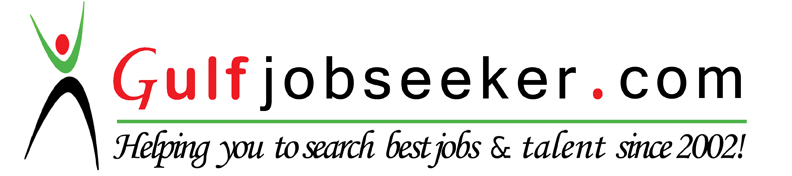 